Registration of Interest (ROI) 
Response FormInstructions for the Buyer
An ROI is often used when you anticipate a large number of responses to a procurement tender. Use this Response Form with the ROI procurement template.A few terms to know. The ‘Buyer’ is the government agency using this ROI to determine interest in the procurement contract. The ‘Supplier’ is the recipient, who becomes a ‘Respondent’ once they make a formal submission.Everything highlighted in RED in this document is information for the Buyer (that’s you). Delete these RED parts prior to publishing the ROI. Anything shaded in YELLOW  is customisable by the Buyer (you). When you have completed these areas please un-shade them.Everything highlighted in PURPLE or BLUE is information for the Respondent.Checked that the content in this Response Form is correct.					Do not alter the section headings and sequence. Consistency makes it easier for suppliers to respond to opportunities.Checked, however, that the content is aligned to your agency’s procurement practice Deleted all Buyer instructions and tips (RED) and unshaded YELLOW bits.			Checked the document is simple and easy to understand.					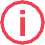 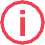 Instructions for RespondentsCheck that you have all the relevant documents, including:The Registration of Interest (ROI) which outlines the procurement.The Response Form (this one) to fill out your response.The ROI Process, Terms and Conditions. Read these carefully.Before filling out this form, read the Registration of Interest (ROI) carefully, particularly Section 2(Our Requirements) and Section 3 (Our Evaluation Approach). This helps you quickly decide if you are the right fit for the requirements.Please follow the layout of this Response Form. Don’t change the section headings and sequence as this needs to be consistent across all Respondents.You can insert images and graphs.Do not insert links to long documents if possible. They may not be viewed.You can insert links to videos up to 50 MB in size.Everything highlighted in PURPLE in this document is information for the Respondent (you). 
Delete these PURPLE parts before sending the Response Form. Everything shaded in BLUE is customisable by you. When you have completed these areas please un-shade them.The purple boxes are Supplier Tips. Delete these after reading.Write your response in the blue sections. Un-shade the blue once you have filled these out.Remember to make a note of the Deadline for Questions. The Q & A section is really helpful for all respondents so feel free to ask us anything if it is unclear.Checklist for Respondents     1. Filled out all sections of the Response Form.							     2. Removed all the PURPLE ‘Supplier Tip’ boxes from this Form.					3. Deleted the PURPLE instructions from this Form.							     4. Un-shaded the BLUE highlighting where you fill out your answer.					     5. Arranged for the declaration to be signed. If this is a joint or consortium 				
         Registration make sure all the consortium members sign separate declarations.			     6. Prepared your Registration.									
     	a. Send it to [email address] as a digital copy by email or via GETS				     7. Arranged for the Registration to be [submitted electronically] before the 				
         Deadline for Registrations.[insert your (Respondent’s) name or logo]Registration of Interest (ROI)Response FormIn response to the Registration of InterestBy: [insert name of government agency]
For: [insert name of procurement]
Reference: [procurement reference number]Date of this Registration: [insert date of this document]1: About the RespondentOur profileChoose one of these statements to complete, and delete the others.This is a Registration of interest by [insert the name of your organisation] (the Respondent) to supply the Requirements. ORThis is a [joint/consortium] Registration of interest, by [insert the name of your organisation] and [insert the name of the other organisation/s] (together the Respondents) to supply the Requirements.Our Point of Contact 2: Response to the RequirementsPre-conditions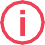 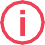 These are examples only, insert your own pre-conditions here.Overview of your solutionPlease provide an overview of your solution. Describe the technical aspects of the product and/or elements of the service offering.AssumptionsPlease state any assumptions you have made in relation the Registration.The Evaluation Criteria3. Our declarationDECLARATIONI/we declare that in submitting the Registration and this declaration:the information provided is true, accurate and complete and not misleading in any material respectthe Registration does not contain intellectual property that will breach a third party’s rightsI/we have secured all appropriate authorisations to submit this Registration, to make the statements and to provide the information in the Registration and I/we am/are not aware of any impediments to enter into a Contract to deliver the Requirements.I/we understand that the falsification of information, supplying misleading information or the suppression of material information in this declaration and the Registration may result in the Registration being eliminated from further participation in the ROI process and may be grounds for termination of any Contract awarded as a result of the ROI.By signing this declaration the signatory below represents, warrants and agrees that he/she has been authorised by the Respondent/s to make this declaration on its/their behalf.Signature:	 Full name:  	Title/position:	 Name of organisation:  	 Date:  	ItemDetailTrading name:[insert the name that you do business under]Full legal name (if different):[if applicable]Physical address:[put the address of your head office]Postal address:[e.g. P.O Box address]Registered office: [if you have a registered office insert the address here]Business website:[url address]Type of entity (legal status):[sole trader / partnership / limited liability company / other please specify]NZBN number:[if your organisation has a NZBN registration number insert it here]Country of residence:[insert country where you (if you are a sole trader) or your organisation is resident for tax purposes]GST registration number:[NZ GST number / if overseas please state]ItemDetailContact person:[name of the person responsible for communicating with the Buyer]Position:[job title or position]Phone number:[landline]Mobile number:[mobile]Email address:[work email]#Pre-conditionsMeets 1.[Example: All drivers of a vehicle being operated in a small passenger service must hold a passenger (P) endorsement on their driver licence and have a current ID card.][Yes/No] 2.[Example: Laptop must have a minimum of 8GB data storage.][Yes/No] 3.[Example: Supplier must hold current New Zealand Law Society practicing certificate.][Yes/No] 4.[Example: Supplier must have current professional indemnity insurance up to NZ$5M.][Yes/No] 5.[Example: Supplier must hold current ISO 9001 Certification.][Yes/No] [Describe first key outcome] [insert answer here] [Describe next key outcome] [insert answer here] [Describe next key outcome] [insert answer here] [Describe next key outcome] [insert answer here]   [insert answer here]Track recordWeighting XX% Describe what experience your organisation has in delivering goods/services required under this contract.Describe what experience your organisation has in delivering goods/services required under this contract.[insert answer here][insert answer here]Capability of the Respondent to deliverWeighting XX% Describe how you will deliver the Requirements.Describe how you will deliver the Requirements.[insert answer here][insert answer here]Capacity of the Respondent  to deliverWeighting XX% Describe your organisation’s track record in delivering similar goods/services (same quantity, quality,
delivered on time, to specification and within budget).Describe your organisation’s track record in delivering similar goods/services (same quantity, quality,
delivered on time, to specification and within budget).[insert answer here][insert answer here]Proposed solution   Weighting XX% Explain how your goods/services meet or exceed our Requirements.Explain how your goods/services meet or exceed our Requirements.[insert answer here][insert answer here]Broader Outcomes [Delete Broader Outcomes if not applicable]Weighting XX% [Customise this section and weighting to the Broader Outcomes that have been identified in the Requirements].[Customise this section and weighting to the Broader Outcomes that have been identified in the Requirements].[insert answer here][insert answer here]PriceWeighting XX% Provide the total price and a breakdown of the total cost of the Contract.Provide the total price and a breakdown of the total cost of the Contract.[insert answer here][insert answer here]Respondent’s declaration						    Respondent’s declaration						    Respondent’s declaration						    TopicDeclarationRespondent’s declarationROI Process, Terms and Conditions:I/we have read and fully understand this ROI, including the ROI Process, Terms and Conditions (shortened to ROI-Terms detailed in Section 4. I/we confirm that the Respondent/s agree to be bound 
by them. [agree/disagree]Collection of further information:The Respondent/s authorises the Buyer to:collect any information about the Respondent, except commercially sensitive pricing information, from any relevant third party, including a referee, or previous or existing clientuse such information in the evaluation of 
this Registration.The Respondent/s agrees that all such information will be confidential to the Buyer. [agree/disagree]Requirements:I/we have read and fully understand the nature and extent of the Buyer’s Requirements as described in Section 2. I/we confirm that the Respondent/s has the necessary capacity and capability to fully meet or exceed the Requirements and will be available to deliver throughout the relevant Contract period. [agree/disagree]Ethics:By submitting this Registration the Respondent/s warrants that it: has not entered into any improper, illegal, collusive or anti-competitive arrangements with any Competitorhas not directly or indirectly approached any representative of the Buyer (other than the Point of Contact) to lobby or solicit information in relation to the ROI has not attempted to influence, or provide any form of personal inducement, reward or benefit to any representative of the Buyer. [agree/disagree]Conflict of Interest declaration:The Respondent warrants that it has no actual, potential or perceived Conflict of Interest in submitting this Registration, or entering into a Contract to deliver the Requirements. Where a Conflict of Interest arises during the procurement process the Respondent/s will report it immediately to the Buyer’s Point of Contact. [agree/disagree]Details of conflict of interest: [if you think you may have a conflict of interest briefly describe the conflict and how you propose to manage it or write ‘not applicable’ [if you think you may have a conflict of interest briefly describe the conflict and how you propose to manage it or write ‘not applicable’